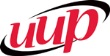 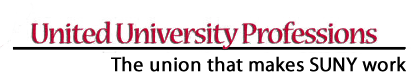 Cobleskill ChapterLabor Management Meeting NotesFriday November 14, 2014 –OG 105   12:00-1:00 PMOn-call/recall list.  It appears there will not be any updates to the list.  Letters will go out from HR in the near future to the eligible members. Management reported that the first/recent crisis in the wellness center was handled with compensatory time-off.Open SUNY – Management reported the campus has requested the SUNY online tool-kit and that the campus plans to be strategic in hiring of new faculty for online degree offerings. A program is considered to be online when over 50% of the courses are offered online.Start-Up NY-The College has received multiple applications from businesses and reviews are being conducted.  Alignment with the mission of the college is one area being looked at.Feedback from October 3, 2014 L/M meeting Has the campus made progress on the regalia for loan issue?  This will not be pursued and management stated that faculty may participate in commencement without regalia as ushers or as participants in the crowd.  UUP stated their protest of this stance by management.Extra service pay including any update on the delinquent forms and staggering the internship payments over the semester.  Management met this week (including The Ag and Nat Resources Dean and the Provost) and they are working to complete the extra-service payments that are delinquent for this semester.  Internship payments will continue to be paid when the grade and paperwork is submitted.  Management stated there will be no payments for 6 credit hour internships.  The six credit hour internships were compared to 290 type independent study courses that have no extra-service payment tied to them.Mentoring Program update   Mentors are volunteers and a mentoring program for part-time employees is the goal for the near future.  AFT has materials that Kevin Moore is reviewing.Electronic renewal process update. No update.Campus DSA.  Number of applications FT and PT?  How were the applications processed?  What is the total money to be disbursed to FT and PT?  When will recipients be informed?  Full-time  120 applied and 112 awards will be made: 50 at $294.31 and 62 at $588.59Part-timers 43 awards at $451.80 and 13 at $903.60.  Part-timers employed for only one semester of the academic year are ineligible per the guidelines of the negotiated agreement between the NY and UUP.  Expect these awards in the 12/3 check.IDA allocation.  Has the account been set up?  What is the amount?  At what point can we advertise for applications? The amount has been set for Cobleskill.  Jan to check to see if the account has been set up so advertising may commence.10.  Bash and Boast – Classes, Professors, and Programs.  Is there a more professional way this could be handled by the campus?  Management stated the new name is “The Scoop”.11. EAP Coordinator vacancy- UUP feels there are potential negative ramifications leaving this position vacant. Interviews are commencing almost immediately for this position.12. Limited Tobacco use Policy update - UUP Executive Board will discuss the recent revisions.